Acalanes Parents Club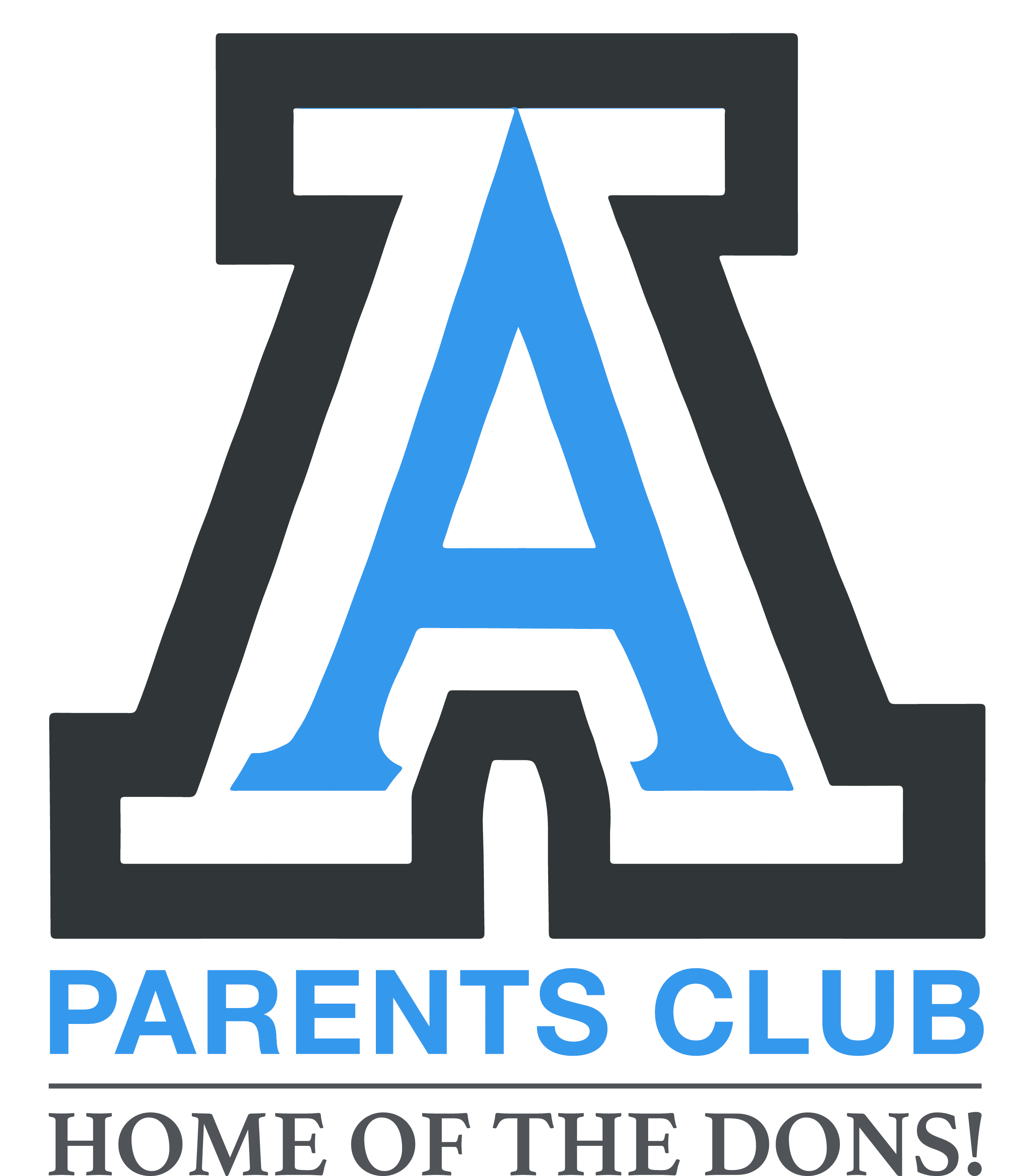 Check Request/Reimbursement Form – 2019-20 Grad NightPlease fill out all items and attach all receipts/invoices to this form.This Form Is Mandatory to Receive ReimbursementThe expense relates to Grad Night 2020.Required Forms Previously Submitted/Attached for this vendor (Circle One for each Required Form):W9:	Previously Submitted to Treasurer / AttachedContract Signed by APC and Vendor Rep.: 	Previously Submitted to Treasurer / AttachedVendor Liability Insurance Naming APC:	Previously Submitted to Treasurer / Attached**For all requested payments to vendors, please attach an invoice.  If payment is based on a stated payment plan in the contract, please attach a copy of the contract page, even if a contract has been submitted previously.Head Liaison/President Approval: Name:_________________________________Signature:______________________________Questions, Please contact Parents Club Treasurer: Julie Koo •  Treasurer@AcalanesParentsClub.comFor Treasurer’s Use Only:Date of Request Name for CheckAddress to send checkItemPurpose and Original Vendor NameAmountAmount1 -2 - 3 - 4 -T O T A L Reimbursement RequestedT O T A L Reimbursement RequestedDate processedcheck #check amount: